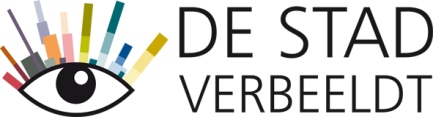 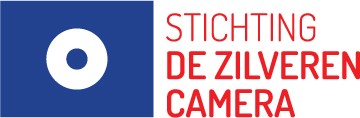 Overeenkomst aanbieder Primair Onderwijs/Voortgezet Onderwijs/Vmbo/Mbo/Hbo  De Stad Verbeeldt met o.a. de Zilveren Camera Canon 2018Een uitdraai van dit formulier graag meenemen naar de kassa in het Dominicanerklooster te Zwolle, alwaar de kaartjes klaarliggen.Op basis van de werkelijke aantallen op de locatie van de tentoonstelling wordt de factuur verstuurd door Stichting De Stad Verbeeldt in Zwolle.OVEREENKOMST AANBIEDER PRIMAIR/VOORTGEZET ONDERWIJS/ Vmbo/Mbo/HboOVEREENKOMST AANBIEDER PRIMAIR/VOORTGEZET ONDERWIJS/ Vmbo/Mbo/HboOVEREENKOMST AANBIEDER PRIMAIR/VOORTGEZET ONDERWIJS/ Vmbo/Mbo/HboOVEREENKOMST AANBIEDER PRIMAIR/VOORTGEZET ONDERWIJS/ Vmbo/Mbo/HboOVEREENKOMST AANBIEDER PRIMAIR/VOORTGEZET ONDERWIJS/ Vmbo/Mbo/HboOVEREENKOMST AANBIEDER PRIMAIR/VOORTGEZET ONDERWIJS/ Vmbo/Mbo/HboOVEREENKOMST AANBIEDER PRIMAIR/VOORTGEZET ONDERWIJS/ Vmbo/Mbo/HboOVEREENKOMST AANBIEDER PRIMAIR/VOORTGEZET ONDERWIJS/ Vmbo/Mbo/HboOVEREENKOMST AANBIEDER PRIMAIR/VOORTGEZET ONDERWIJS/ Vmbo/Mbo/HboNaam opdrachtnemer Stichting De Stad Verbeeldt met de tentoonstelling Zilveren Camera Canon 2018 van 9 oktober tot 30 oktober 2019 in het Dominicanerklooster te ZwolleStichting De Stad Verbeeldt met de tentoonstelling Zilveren Camera Canon 2018 van 9 oktober tot 30 oktober 2019 in het Dominicanerklooster te ZwolleStichting De Stad Verbeeldt met de tentoonstelling Zilveren Camera Canon 2018 van 9 oktober tot 30 oktober 2019 in het Dominicanerklooster te ZwolleStichting De Stad Verbeeldt met de tentoonstelling Zilveren Camera Canon 2018 van 9 oktober tot 30 oktober 2019 in het Dominicanerklooster te ZwolleStichting De Stad Verbeeldt met de tentoonstelling Zilveren Camera Canon 2018 van 9 oktober tot 30 oktober 2019 in het Dominicanerklooster te ZwolleStichting De Stad Verbeeldt met de tentoonstelling Zilveren Camera Canon 2018 van 9 oktober tot 30 oktober 2019 in het Dominicanerklooster te ZwolleStichting De Stad Verbeeldt met de tentoonstelling Zilveren Camera Canon 2018 van 9 oktober tot 30 oktober 2019 in het Dominicanerklooster te ZwolleStichting De Stad Verbeeldt met de tentoonstelling Zilveren Camera Canon 2018 van 9 oktober tot 30 oktober 2019 in het Dominicanerklooster te ZwolleAdres locatie tentoonstellingAssendorperstraat 29Assendorperstraat 29Assendorperstraat 29Assendorperstraat 29Assendorperstraat 29Assendorperstraat 29Assendorperstraat 29Assendorperstraat 29Postcode woonplaats8012 DE Zwolle8012 DE Zwolle8012 DE Zwolle8012 DE Zwolle8012 DE Zwolle8012 DE Zwolle8012 DE Zwolle8012 DE ZwolleContactpersoon Fieke van ’t Riet, projectleider De Stad Verbeeldt – tentoonstelling Zilveren Camera  Canon 2018, info@destadverbeeldt.nl, 06 22218109.Iris Jansen, coördinatie onderwijs De Stad VerbeeldtFieke van ’t Riet, projectleider De Stad Verbeeldt – tentoonstelling Zilveren Camera  Canon 2018, info@destadverbeeldt.nl, 06 22218109.Iris Jansen, coördinatie onderwijs De Stad VerbeeldtFieke van ’t Riet, projectleider De Stad Verbeeldt – tentoonstelling Zilveren Camera  Canon 2018, info@destadverbeeldt.nl, 06 22218109.Iris Jansen, coördinatie onderwijs De Stad VerbeeldtFieke van ’t Riet, projectleider De Stad Verbeeldt – tentoonstelling Zilveren Camera  Canon 2018, info@destadverbeeldt.nl, 06 22218109.Iris Jansen, coördinatie onderwijs De Stad VerbeeldtFieke van ’t Riet, projectleider De Stad Verbeeldt – tentoonstelling Zilveren Camera  Canon 2018, info@destadverbeeldt.nl, 06 22218109.Iris Jansen, coördinatie onderwijs De Stad VerbeeldtFieke van ’t Riet, projectleider De Stad Verbeeldt – tentoonstelling Zilveren Camera  Canon 2018, info@destadverbeeldt.nl, 06 22218109.Iris Jansen, coördinatie onderwijs De Stad VerbeeldtFieke van ’t Riet, projectleider De Stad Verbeeldt – tentoonstelling Zilveren Camera  Canon 2018, info@destadverbeeldt.nl, 06 22218109.Iris Jansen, coördinatie onderwijs De Stad VerbeeldtFieke van ’t Riet, projectleider De Stad Verbeeldt – tentoonstelling Zilveren Camera  Canon 2018, info@destadverbeeldt.nl, 06 22218109.Iris Jansen, coördinatie onderwijs De Stad VerbeeldtTelefoonnr.Vacature coördinator onderwijs Iris Jansen en Fieke van ’t Riet (06 – 22218109))Vacature coördinator onderwijs Iris Jansen en Fieke van ’t Riet (06 – 22218109))Vacature coördinator onderwijs Iris Jansen en Fieke van ’t Riet (06 – 22218109))Vacature coördinator onderwijs Iris Jansen en Fieke van ’t Riet (06 – 22218109))Vacature coördinator onderwijs Iris Jansen en Fieke van ’t Riet (06 – 22218109))Vacature coördinator onderwijs Iris Jansen en Fieke van ’t Riet (06 – 22218109))Vacature coördinator onderwijs Iris Jansen en Fieke van ’t Riet (06 – 22218109))Vacature coördinator onderwijs Iris Jansen en Fieke van ’t Riet (06 – 22218109))EmailEmail vacature coördinator onderwijs en Info@fiekevantriet.nlEmail vacature coördinator onderwijs en Info@fiekevantriet.nlEmail vacature coördinator onderwijs en Info@fiekevantriet.nlEmail vacature coördinator onderwijs en Info@fiekevantriet.nlEmail vacature coördinator onderwijs en Info@fiekevantriet.nlEmail vacature coördinator onderwijs en Info@fiekevantriet.nlEmail vacature coördinator onderwijs en Info@fiekevantriet.nlEmail vacature coördinator onderwijs en Info@fiekevantriet.nlWebsitehttps://www.destadverbeeldt.nlhttps://www.destadverbeeldt.nlhttps://www.destadverbeeldt.nlhttps://www.destadverbeeldt.nlhttps://www.destadverbeeldt.nlhttps://www.destadverbeeldt.nlhttps://www.destadverbeeldt.nlhttps://www.destadverbeeldt.nlBankreknr. IBAN NL08ABNA0837959845 NL08ABNA0837959845 NL08ABNA0837959845 NL08ABNA0837959845 NL08ABNA0837959845 NL08ABNA0837959845 NL08ABNA0837959845 NL08ABNA0837959845BTW/KvK nr.Btw n.v.t./ KvK 73726257Btw n.v.t./ KvK 73726257Btw n.v.t./ KvK 73726257Btw n.v.t./ KvK 73726257Btw n.v.t./ KvK 73726257Btw n.v.t./ KvK 73726257Btw n.v.t./ KvK 73726257Btw n.v.t./ KvK 73726257Cultuurkaart acceptant ja/nee, nummer: neeja/nee, nummer: neeja/nee, nummer: neeja/nee, nummer: neeja/nee, nummer: neeja/nee, nummer: neeja/nee, nummer: neeja/nee, nummer: neeNaam opdrachtgever/schoolContactpersoon schoolAdres Postcode + woonplaatsTelefoonnr.EmailadresActiviteit/project De Stad Verbeeldt De Stad Verbeeldt De Stad Verbeeldt De Stad Verbeeldt De Stad Verbeeldt De Stad Verbeeldt De Stad Verbeeldt De Stad VerbeeldtInhoud activiteit/projectTentoonstelling Zilveren Camera Canon 2018 organiseert van 9 oktober tot 30 oktober 2019: Zilveren Camera Canon 2018Werklabs/ateliers De Stad VerbeeldtTentoonstelling Zilveren Camera Canon 2018 organiseert van 9 oktober tot 30 oktober 2019: Zilveren Camera Canon 2018Werklabs/ateliers De Stad VerbeeldtTentoonstelling Zilveren Camera Canon 2018 organiseert van 9 oktober tot 30 oktober 2019: Zilveren Camera Canon 2018Werklabs/ateliers De Stad VerbeeldtTentoonstelling Zilveren Camera Canon 2018 organiseert van 9 oktober tot 30 oktober 2019: Zilveren Camera Canon 2018Werklabs/ateliers De Stad VerbeeldtTentoonstelling Zilveren Camera Canon 2018 organiseert van 9 oktober tot 30 oktober 2019: Zilveren Camera Canon 2018Werklabs/ateliers De Stad VerbeeldtTentoonstelling Zilveren Camera Canon 2018 organiseert van 9 oktober tot 30 oktober 2019: Zilveren Camera Canon 2018Werklabs/ateliers De Stad VerbeeldtTentoonstelling Zilveren Camera Canon 2018 organiseert van 9 oktober tot 30 oktober 2019: Zilveren Camera Canon 2018Werklabs/ateliers De Stad VerbeeldtTentoonstelling Zilveren Camera Canon 2018 organiseert van 9 oktober tot 30 oktober 2019: Zilveren Camera Canon 2018Werklabs/ateliers De Stad VerbeeldtBestemd voor groep(en) (po)groep 6, 7 en 8 onder begeleiding van docenten groep 6, 7 en 8 onder begeleiding van docenten groep 6, 7 en 8 onder begeleiding van docenten groep 6, 7 en 8 onder begeleiding van docenten groep 6, 7 en 8 onder begeleiding van docenten groep 6, 7 en 8 onder begeleiding van docenten groep 6, 7 en 8 onder begeleiding van docenten groep 6, 7 en 8 onder begeleiding van docenten Bestemd voor niveau/ leerjaar (vo/vmbo/mbo/hbo)Vmbo/Praktijkonderwijs, Havo, VWO, VSO, mbo. hboVmbo/Praktijkonderwijs, Havo, VWO, VSO, mbo. hboVmbo/Praktijkonderwijs, Havo, VWO, VSO, mbo. hboVmbo/Praktijkonderwijs, Havo, VWO, VSO, mbo. hboVmbo/Praktijkonderwijs, Havo, VWO, VSO, mbo. hboVmbo/Praktijkonderwijs, Havo, VWO, VSO, mbo. hbo1, 2, 3, 4, 5, 6 1, 2, 3, 4, 5, 6 Bestemd voor Mbo/HboGroepen:Groepen:Groepen:Groepen:Groepen:Groepen:Datum bezoekVoorkeur 1:Voorkeur 2:Groepen tegelijk/ opeenvolgendVoorkeur 1:Voorkeur 2:Groepen tegelijk/ opeenvolgendVoorkeur 1:Voorkeur 2:Groepen tegelijk/ opeenvolgendVoorkeur 1:Voorkeur 2:Groepen tegelijk/ opeenvolgendVoorkeur 1:Voorkeur 2:Groepen tegelijk/ opeenvolgendVoorkeur 1:Voorkeur 2:Groepen tegelijk/ opeenvolgendVoorkeur 1:Voorkeur 2:Groepen tegelijk/ opeenvolgendVoorkeur 1:Voorkeur 2:Groepen tegelijk/ opeenvolgendKosten activiteit/project Vervolg omschrijving% BTW% BTW% BTWBedrag incl. BTWBedragBedragBedragBedragTENTOONSTELLINGSBEZOEK1a: Tentoonstellingsbezoek Zilveren Camera 2018…….. leerlingen/studenten9%9%9%€ 2,50 per leerlingTotaal aantal studenten/leerlingen              X € 2,50 =€€€€1.b.: Tentoonstellingsbezoek Zilveren Camera Canon 2018………… begeleidende docenten (1 docent voor maximaal 15 leerlingen)9%9%9%€ 5,00 per docent/BegeleiderTotaal aantal begeleiders/docenten               X € 5,00 =€€€€RONDLEIDINGENRondleiding groep opgeven via https://destadverbeeldt.nl/aanmelden-rondleidingRondleiding groepen leerlingen/studenten opgeven via https://destadverbeeldt.nl/aanmelden-rondleiding-onderwijsRondleiding groep opgeven via https://destadverbeeldt.nl/aanmelden-rondleidingRondleiding groepen leerlingen/studenten opgeven via https://destadverbeeldt.nl/aanmelden-rondleiding-onderwijsRondleiding groep opgeven via https://destadverbeeldt.nl/aanmelden-rondleidingRondleiding groepen leerlingen/studenten opgeven via https://destadverbeeldt.nl/aanmelden-rondleiding-onderwijsRondleiding groep opgeven via https://destadverbeeldt.nl/aanmelden-rondleidingRondleiding groepen leerlingen/studenten opgeven via https://destadverbeeldt.nl/aanmelden-rondleiding-onderwijsRondleiding groep opgeven via https://destadverbeeldt.nl/aanmelden-rondleidingRondleiding groepen leerlingen/studenten opgeven via https://destadverbeeldt.nl/aanmelden-rondleiding-onderwijsRondleiding groep opgeven via https://destadverbeeldt.nl/aanmelden-rondleidingRondleiding groepen leerlingen/studenten opgeven via https://destadverbeeldt.nl/aanmelden-rondleiding-onderwijsRondleiding groep opgeven via https://destadverbeeldt.nl/aanmelden-rondleidingRondleiding groepen leerlingen/studenten opgeven via https://destadverbeeldt.nl/aanmelden-rondleiding-onderwijsRondleiding groep opgeven via https://destadverbeeldt.nl/aanmelden-rondleidingRondleiding groepen leerlingen/studenten opgeven via https://destadverbeeldt.nl/aanmelden-rondleiding-onderwijsRondleiding groep opgeven via https://destadverbeeldt.nl/aanmelden-rondleidingRondleiding groepen leerlingen/studenten opgeven via https://destadverbeeldt.nl/aanmelden-rondleiding-onderwijsRondleiding groep opgeven via https://destadverbeeldt.nl/aanmelden-rondleidingRondleiding groepen leerlingen/studenten opgeven via https://destadverbeeldt.nl/aanmelden-rondleiding-onderwijsWERKLABS/ATELIERS DE STAD VERBEELDT(incl. btw)3.a.:  Werklab/atelier Storytelling in fotografie, beeld en geluid met een vakfotograafMasterclasses vakfotograaf (15 leerlingen per groep)Minimaal 4 lessen van 2 uur + voorbereiding 1 uur per les21%21%21% ….  uur x € 75,00 ……..km x € 0,19 per km € € € € Totaal aantal werklabs/ateliers en uren(incl.  btw)€ € € € 3.b.: Masterclass audiovisueel beeld maken door iGlow Media LeerwerkbedrijfMasterclasses audiovisueel beeldverhaal maken(15 leerlingen per groep)Minimaal 4 lessen van 2 uur + voorbereiding 1 uur per les21%21%21%…. uur  x € 75,00 p.u.……..km x € 0,19 per km  € € € € Totaal aantal werklabs/ateliers en  uren€ € € € Locatie: adres, postcode,bereikbaarheid(nader in te vullen)Grootte van de groep(nader in te vullen)Naam begeleidende docent (nader in te vullen)Aanwezig laptop en beamer(nader in te vullen)Eigen foto- filmapparatuur voor de leerlingen aanwezig(nader in te vullen)Annulering of niet nakoming:Annulering of niet nakoming:Indien de opdrachtnemer door overmacht (zoals ziekte, ongeval e.d.) verhinderd is de verplichtingen na te komen zal hij/zij de opdrachtgever hiervan zo snel mogelijk op de hoogte brengen. Er wordt altijd binnen de mogelijkheden gezocht naar een passende oplossing om de activiteit onder gelijke condities binnen een periode van de tentoonstelling van 9 oktober tot 30 oktober 2019 alsnog te laten plaatsvinden. Indien de activiteit niet kan plaatsvinden wegens toerekenbare tekortkoming van een van de partijen, vergoedt de tekortkomende partij een schadevergoeding ter grootte van het overeengekomen bedrag uit deze overeenkomst.Indien de opdrachtgever de activiteit binnen 10 dagen voorafgaand aan de uitvoeringsdatum annuleert, blijft de opdrachtgever het overeengekomen bedrag uit deze overeenkomst verschuldigd, ongeacht de reden van annulering.Indien de opdrachtnemer door overmacht (zoals ziekte, ongeval e.d.) verhinderd is de verplichtingen na te komen zal hij/zij de opdrachtgever hiervan zo snel mogelijk op de hoogte brengen. Er wordt altijd binnen de mogelijkheden gezocht naar een passende oplossing om de activiteit onder gelijke condities binnen een periode van de tentoonstelling van 9 oktober tot 30 oktober 2019 alsnog te laten plaatsvinden. Indien de activiteit niet kan plaatsvinden wegens toerekenbare tekortkoming van een van de partijen, vergoedt de tekortkomende partij een schadevergoeding ter grootte van het overeengekomen bedrag uit deze overeenkomst.Indien de opdrachtgever de activiteit binnen 10 dagen voorafgaand aan de uitvoeringsdatum annuleert, blijft de opdrachtgever het overeengekomen bedrag uit deze overeenkomst verschuldigd, ongeacht de reden van annulering.Indien de opdrachtnemer door overmacht (zoals ziekte, ongeval e.d.) verhinderd is de verplichtingen na te komen zal hij/zij de opdrachtgever hiervan zo snel mogelijk op de hoogte brengen. Er wordt altijd binnen de mogelijkheden gezocht naar een passende oplossing om de activiteit onder gelijke condities binnen een periode van de tentoonstelling van 9 oktober tot 30 oktober 2019 alsnog te laten plaatsvinden. Indien de activiteit niet kan plaatsvinden wegens toerekenbare tekortkoming van een van de partijen, vergoedt de tekortkomende partij een schadevergoeding ter grootte van het overeengekomen bedrag uit deze overeenkomst.Indien de opdrachtgever de activiteit binnen 10 dagen voorafgaand aan de uitvoeringsdatum annuleert, blijft de opdrachtgever het overeengekomen bedrag uit deze overeenkomst verschuldigd, ongeacht de reden van annulering.Indien de opdrachtnemer door overmacht (zoals ziekte, ongeval e.d.) verhinderd is de verplichtingen na te komen zal hij/zij de opdrachtgever hiervan zo snel mogelijk op de hoogte brengen. Er wordt altijd binnen de mogelijkheden gezocht naar een passende oplossing om de activiteit onder gelijke condities binnen een periode van de tentoonstelling van 9 oktober tot 30 oktober 2019 alsnog te laten plaatsvinden. Indien de activiteit niet kan plaatsvinden wegens toerekenbare tekortkoming van een van de partijen, vergoedt de tekortkomende partij een schadevergoeding ter grootte van het overeengekomen bedrag uit deze overeenkomst.Indien de opdrachtgever de activiteit binnen 10 dagen voorafgaand aan de uitvoeringsdatum annuleert, blijft de opdrachtgever het overeengekomen bedrag uit deze overeenkomst verschuldigd, ongeacht de reden van annulering.Indien de opdrachtnemer door overmacht (zoals ziekte, ongeval e.d.) verhinderd is de verplichtingen na te komen zal hij/zij de opdrachtgever hiervan zo snel mogelijk op de hoogte brengen. Er wordt altijd binnen de mogelijkheden gezocht naar een passende oplossing om de activiteit onder gelijke condities binnen een periode van de tentoonstelling van 9 oktober tot 30 oktober 2019 alsnog te laten plaatsvinden. Indien de activiteit niet kan plaatsvinden wegens toerekenbare tekortkoming van een van de partijen, vergoedt de tekortkomende partij een schadevergoeding ter grootte van het overeengekomen bedrag uit deze overeenkomst.Indien de opdrachtgever de activiteit binnen 10 dagen voorafgaand aan de uitvoeringsdatum annuleert, blijft de opdrachtgever het overeengekomen bedrag uit deze overeenkomst verschuldigd, ongeacht de reden van annulering.Indien de opdrachtnemer door overmacht (zoals ziekte, ongeval e.d.) verhinderd is de verplichtingen na te komen zal hij/zij de opdrachtgever hiervan zo snel mogelijk op de hoogte brengen. Er wordt altijd binnen de mogelijkheden gezocht naar een passende oplossing om de activiteit onder gelijke condities binnen een periode van de tentoonstelling van 9 oktober tot 30 oktober 2019 alsnog te laten plaatsvinden. Indien de activiteit niet kan plaatsvinden wegens toerekenbare tekortkoming van een van de partijen, vergoedt de tekortkomende partij een schadevergoeding ter grootte van het overeengekomen bedrag uit deze overeenkomst.Indien de opdrachtgever de activiteit binnen 10 dagen voorafgaand aan de uitvoeringsdatum annuleert, blijft de opdrachtgever het overeengekomen bedrag uit deze overeenkomst verschuldigd, ongeacht de reden van annulering.Indien de opdrachtnemer door overmacht (zoals ziekte, ongeval e.d.) verhinderd is de verplichtingen na te komen zal hij/zij de opdrachtgever hiervan zo snel mogelijk op de hoogte brengen. Er wordt altijd binnen de mogelijkheden gezocht naar een passende oplossing om de activiteit onder gelijke condities binnen een periode van de tentoonstelling van 9 oktober tot 30 oktober 2019 alsnog te laten plaatsvinden. Indien de activiteit niet kan plaatsvinden wegens toerekenbare tekortkoming van een van de partijen, vergoedt de tekortkomende partij een schadevergoeding ter grootte van het overeengekomen bedrag uit deze overeenkomst.Indien de opdrachtgever de activiteit binnen 10 dagen voorafgaand aan de uitvoeringsdatum annuleert, blijft de opdrachtgever het overeengekomen bedrag uit deze overeenkomst verschuldigd, ongeacht de reden van annulering.Indien de opdrachtnemer door overmacht (zoals ziekte, ongeval e.d.) verhinderd is de verplichtingen na te komen zal hij/zij de opdrachtgever hiervan zo snel mogelijk op de hoogte brengen. Er wordt altijd binnen de mogelijkheden gezocht naar een passende oplossing om de activiteit onder gelijke condities binnen een periode van de tentoonstelling van 9 oktober tot 30 oktober 2019 alsnog te laten plaatsvinden. Indien de activiteit niet kan plaatsvinden wegens toerekenbare tekortkoming van een van de partijen, vergoedt de tekortkomende partij een schadevergoeding ter grootte van het overeengekomen bedrag uit deze overeenkomst.Indien de opdrachtgever de activiteit binnen 10 dagen voorafgaand aan de uitvoeringsdatum annuleert, blijft de opdrachtgever het overeengekomen bedrag uit deze overeenkomst verschuldigd, ongeacht de reden van annulering.Indien de opdrachtnemer door overmacht (zoals ziekte, ongeval e.d.) verhinderd is de verplichtingen na te komen zal hij/zij de opdrachtgever hiervan zo snel mogelijk op de hoogte brengen. Er wordt altijd binnen de mogelijkheden gezocht naar een passende oplossing om de activiteit onder gelijke condities binnen een periode van de tentoonstelling van 9 oktober tot 30 oktober 2019 alsnog te laten plaatsvinden. Indien de activiteit niet kan plaatsvinden wegens toerekenbare tekortkoming van een van de partijen, vergoedt de tekortkomende partij een schadevergoeding ter grootte van het overeengekomen bedrag uit deze overeenkomst.Indien de opdrachtgever de activiteit binnen 10 dagen voorafgaand aan de uitvoeringsdatum annuleert, blijft de opdrachtgever het overeengekomen bedrag uit deze overeenkomst verschuldigd, ongeacht de reden van annulering.Indien de opdrachtnemer door overmacht (zoals ziekte, ongeval e.d.) verhinderd is de verplichtingen na te komen zal hij/zij de opdrachtgever hiervan zo snel mogelijk op de hoogte brengen. Er wordt altijd binnen de mogelijkheden gezocht naar een passende oplossing om de activiteit onder gelijke condities binnen een periode van de tentoonstelling van 9 oktober tot 30 oktober 2019 alsnog te laten plaatsvinden. Indien de activiteit niet kan plaatsvinden wegens toerekenbare tekortkoming van een van de partijen, vergoedt de tekortkomende partij een schadevergoeding ter grootte van het overeengekomen bedrag uit deze overeenkomst.Indien de opdrachtgever de activiteit binnen 10 dagen voorafgaand aan de uitvoeringsdatum annuleert, blijft de opdrachtgever het overeengekomen bedrag uit deze overeenkomst verschuldigd, ongeacht de reden van annulering.Betalingsvoorwaarden:Betalingsvoorwaarden:Betalingsvoorwaarden:Opdrachtnemer Stichting De Stad Verbeeldt stuurt een factuur na afloop of aan eind van de maand bij langlopende activiteiten. De betaling kan worden voldaan per bank. Indien onderwijsinstellingen gebruik maken van de faciliteiten Educatie Cultuurfonds van de Stadkamer, dan dienen zij zelf deze factuur na betaling door te sturen naar de Stadkamer.Opdrachtnemer Stichting De Stad Verbeeldt stuurt een factuur na afloop of aan eind van de maand bij langlopende activiteiten. De betaling kan worden voldaan per bank. Indien onderwijsinstellingen gebruik maken van de faciliteiten Educatie Cultuurfonds van de Stadkamer, dan dienen zij zelf deze factuur na betaling door te sturen naar de Stadkamer.Opdrachtnemer Stichting De Stad Verbeeldt stuurt een factuur na afloop of aan eind van de maand bij langlopende activiteiten. De betaling kan worden voldaan per bank. Indien onderwijsinstellingen gebruik maken van de faciliteiten Educatie Cultuurfonds van de Stadkamer, dan dienen zij zelf deze factuur na betaling door te sturen naar de Stadkamer.Opdrachtnemer Stichting De Stad Verbeeldt stuurt een factuur na afloop of aan eind van de maand bij langlopende activiteiten. De betaling kan worden voldaan per bank. Indien onderwijsinstellingen gebruik maken van de faciliteiten Educatie Cultuurfonds van de Stadkamer, dan dienen zij zelf deze factuur na betaling door te sturen naar de Stadkamer.Opdrachtnemer Stichting De Stad Verbeeldt stuurt een factuur na afloop of aan eind van de maand bij langlopende activiteiten. De betaling kan worden voldaan per bank. Indien onderwijsinstellingen gebruik maken van de faciliteiten Educatie Cultuurfonds van de Stadkamer, dan dienen zij zelf deze factuur na betaling door te sturen naar de Stadkamer.Opdrachtnemer Stichting De Stad Verbeeldt stuurt een factuur na afloop of aan eind van de maand bij langlopende activiteiten. De betaling kan worden voldaan per bank. Indien onderwijsinstellingen gebruik maken van de faciliteiten Educatie Cultuurfonds van de Stadkamer, dan dienen zij zelf deze factuur na betaling door te sturen naar de Stadkamer.Opdrachtnemer Stichting De Stad Verbeeldt stuurt een factuur na afloop of aan eind van de maand bij langlopende activiteiten. De betaling kan worden voldaan per bank. Indien onderwijsinstellingen gebruik maken van de faciliteiten Educatie Cultuurfonds van de Stadkamer, dan dienen zij zelf deze factuur na betaling door te sturen naar de Stadkamer.Opdrachtnemer Stichting De Stad Verbeeldt stuurt een factuur na afloop of aan eind van de maand bij langlopende activiteiten. De betaling kan worden voldaan per bank. Indien onderwijsinstellingen gebruik maken van de faciliteiten Educatie Cultuurfonds van de Stadkamer, dan dienen zij zelf deze factuur na betaling door te sturen naar de Stadkamer.Indien akkoord gaarne binnen 7 dagen getekend retour.Indien akkoord gaarne binnen 7 dagen getekend retour.Indien akkoord gaarne binnen 7 dagen getekend retour.OpdrachtnemerOpdrachtgeverOpdrachtgeverOpdrachtgeverOpdrachtgeverOpdrachtgeverStichting De Stad VerbeeldtWoonplaatsWoonplaatsWoonplaatsWoonplaatsWoonplaatsZwolleDatumDatumDatumDatumDatumHandtekening opdrachtnemerHandtekening opdrachtgeverHandtekening opdrachtgeverHandtekening opdrachtgeverHandtekening opdrachtgeverHandtekening opdrachtgever